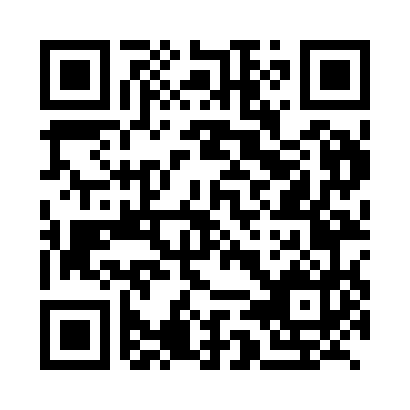 Prayer times for Bab Majer, SlovakiaMon 1 Apr 2024 - Tue 30 Apr 2024High Latitude Method: Angle Based RulePrayer Calculation Method: Muslim World LeagueAsar Calculation Method: HanafiPrayer times provided by https://www.salahtimes.comDateDayFajrSunriseDhuhrAsrMaghribIsha1Mon4:366:2612:525:207:199:022Tue4:346:2412:525:217:219:043Wed4:316:2212:525:227:229:064Thu4:296:2012:515:247:249:085Fri4:266:1812:515:257:259:106Sat4:246:1612:515:267:279:117Sun4:216:1412:505:277:289:138Mon4:196:1212:505:287:299:159Tue4:166:1012:505:297:319:1710Wed4:146:0812:505:307:329:1911Thu4:116:0612:495:317:349:2112Fri4:096:0412:495:327:359:2313Sat4:066:0212:495:337:379:2514Sun4:036:0012:495:347:389:2715Mon4:015:5812:485:347:409:2916Tue3:585:5612:485:357:419:3117Wed3:565:5412:485:367:439:3418Thu3:535:5212:485:377:449:3619Fri3:505:5012:475:387:459:3820Sat3:485:4812:475:397:479:4021Sun3:455:4712:475:407:489:4222Mon3:425:4512:475:417:509:4423Tue3:405:4312:475:427:519:4624Wed3:375:4112:465:437:539:4925Thu3:345:3912:465:447:549:5126Fri3:325:3712:465:457:569:5327Sat3:295:3612:465:467:579:5528Sun3:265:3412:465:477:589:5829Mon3:245:3212:465:478:0010:0030Tue3:215:3112:465:488:0110:02